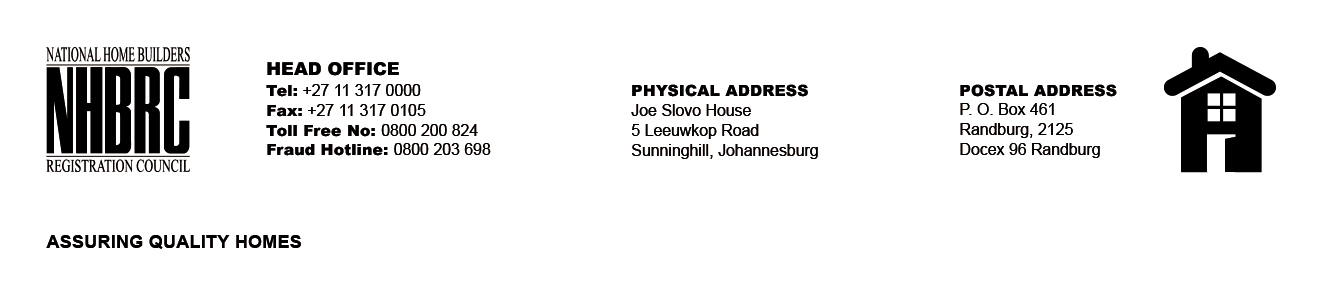 OPENING REGISTERBID NUMBER      : NHBRC 01/2022: (Gauteng)CLOSING DATE   : 12 April 2023 @ 11H00BID DESCRIPTION: APPOINTMENT OF A PANEL FOR THE DESIGN, SUPPLY, AND INSTALLATION OF PROJECT (CONSTRUCTION) SIGNAGE BOARDS FOR A PERIOD OF THREE YEARS.OPENING REGISTERBID NUMBER      : NHBRC 01/2022: (Gauteng)CLOSING DATE   : 12 April 2023 @ 11H00BID DESCRIPTION: APPOINTMENT OF A PANEL FOR THE DESIGN, SUPPLY, AND INSTALLATION OF PROJECT (CONSTRUCTION) SIGNAGE BOARDS FOR A PERIOD OF THREE YEARS.NO.NAME OF BIDDERS1.XAN M HOLDINGS (PTY) LTD2.Genie Con (PTY) LTD3.Nkhophele Holdings4.Totobela Trading And Projects5.Talortec6.MJ Innovative Solutions7.Procost & Associates 8.Mudau FrameFun Digital PrintingTotal 8 BidsTotal 8 Bids